SEO Аудит для сайта sadguru.ruТехнический аудит сайта1. На главной выделяем подзаголовки в h2.2. Для всех изображений на сайте прописываем тематический тег alt.3. Увеличить скорость загрузки на мобильных путем настройки кэширования статических объектов и уменьшения объема js.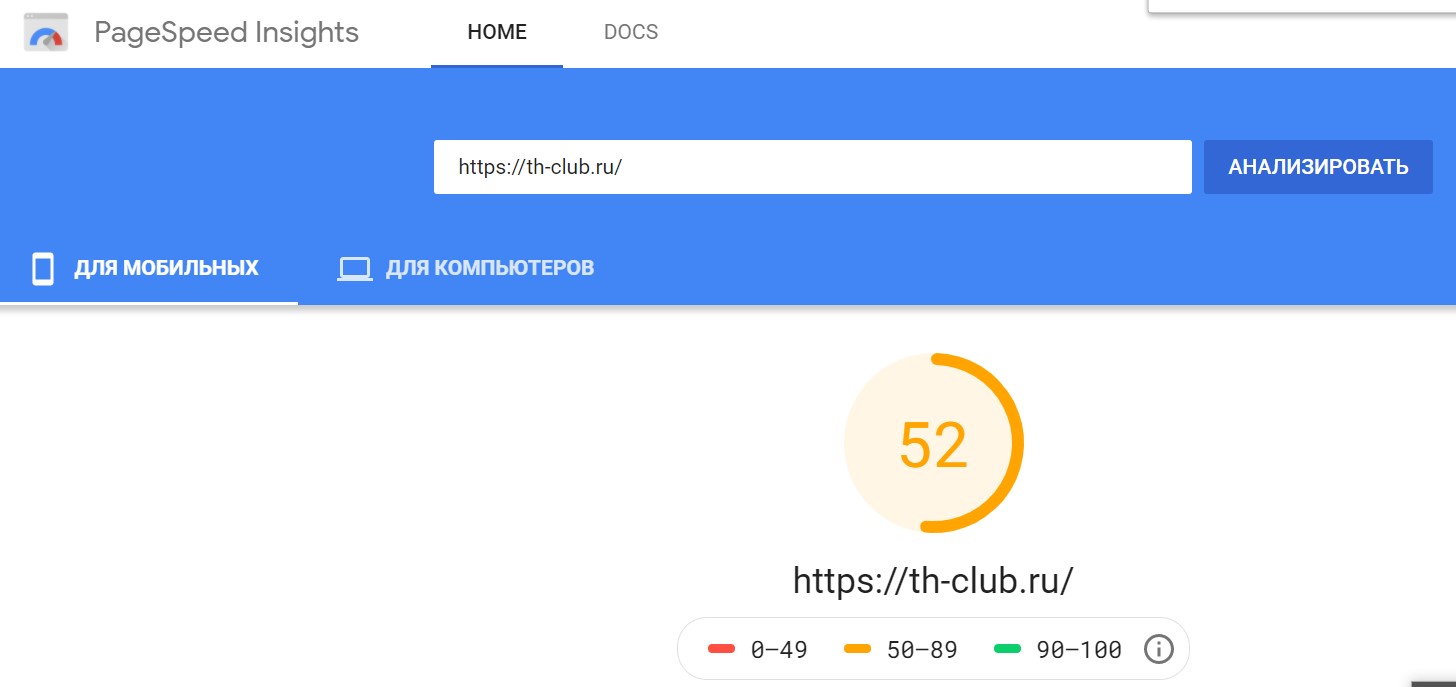 4. Создаем посадочные страницы отдельно под мужские и женские модели. Добавляем соответствующие пункты в меню, а также формируем под них блок на главной на втором экране прокрутки. В каждом разделе небольшое описание до 500 знаков с вхождением основных ключевиков «купить женские часы Tag Hauer», «купить мужские часы Tag Hauer» и фразы «интернет-магазин».5. Подкорретировать шаблон тайтла для товаров – в начале ставим фразу «Наручные часы «название модели»6. В шаблон h1 для категорий часов и товаров добавляем фразу «наручные часы». В h2 для категорий используем фразу «интернет-магазин». На странице https://th-club.ru/shop/aksessuary/ выделить подзаголовок в h2 «Аксессуары к часам TAG Heuer»9. В статьях блока заголовки полностью дублируют тайтл. Также заголовки получаются слишком длинные. Нужно сократить заголовок используя в нем наиболее частотный ключевик. Тайтл оставляем как есть10. Переписать описание для страницы https://th-club.ru/shop/chasy/monaco/ Менее 80% уникальности.11. Добавить описание коллекции https://th-club.ru/shop/chasy/aquaracer/12. Формируем автоматические генерируемые тайтл, дескрипшен и заголовок под выбранные фильтры. Пример реализации https://www.alltime.ru/watch/filter/mechanism:mechanical/water:waterproof/Под фильтры на которые есть запросы также пишем оптимизированные описания до 500зн.13. В каталог под фильтр добавляем теги для быстрого выбора «Новинки» и «Special edition».14. Добавить цену товара в микроразметку для выделения цены в сниппете 15. Подключить турбо-страницы для товаров16. Поправить работу формы обратной связи, не выдает ошибки при незаполенении полей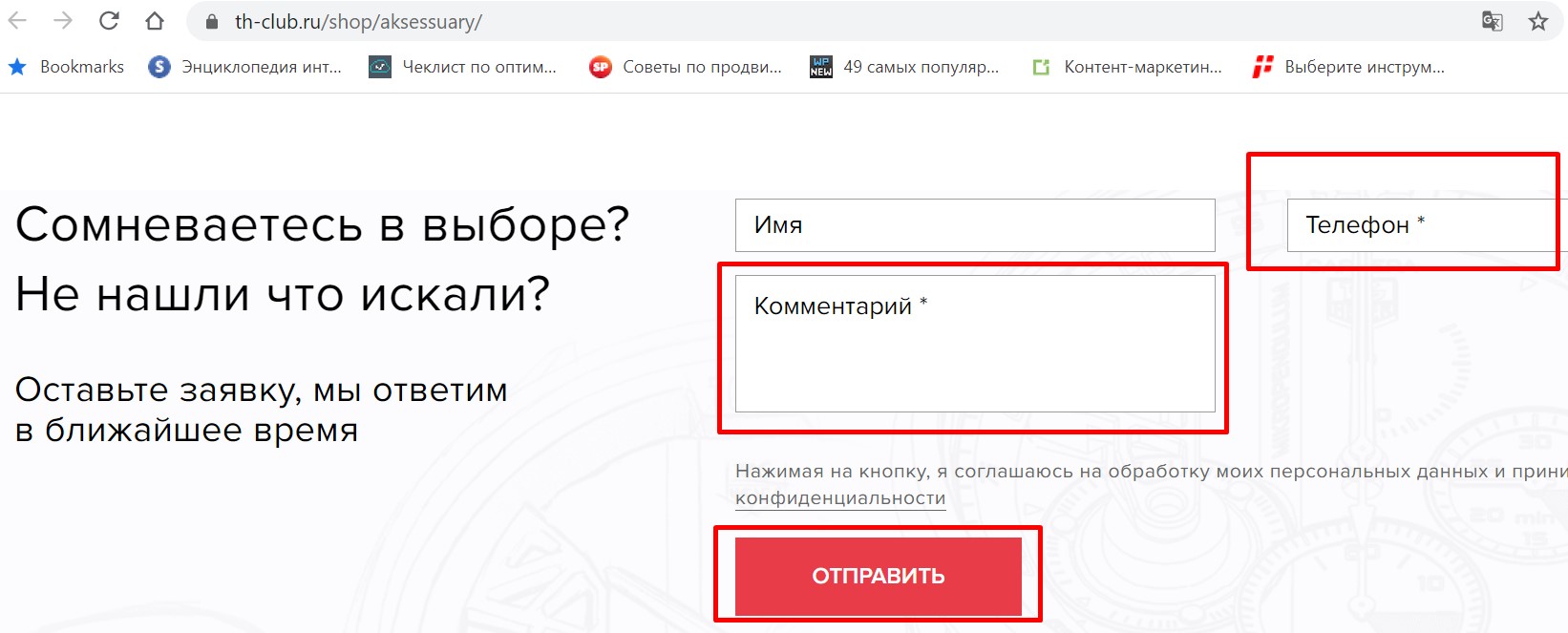 Коммерческие факторыДобавить отображение магазинов на яндекс картах на странице https://th-club.ru/magazini/ В карточке товара делаем вкладки: описание (с текущим описанием) – отображается по умолчанию, гарантии, сервис, доставка. Также добавить блок недавно просмотренных товаров.Добавить в шапку московский номерДобавить видеообзоры наиболее популярных моделей в блог и карточки товаровДобавить на страницу https://th-club.ru/servis/ информацию о расположении и графике работы сервисных центров по аналогии с https://www.conquest-watches.ru/service/В каталог добавляем вывод кол-ва товаров рядом с полем сортировкиЮзабилитиВ форме регистрации добавить строку для подтверждения пароля и убрать номер телефона. Не всем хочется светить свой телефон при регистрации. Также добавить возможность авторизации через соц.сети.Добавить на сайт онлайн-чат для возможности задать вопрос.Добавляем в шапку сайта график работы и функционал обратного звонкаФутер слишком объемный, убираем информацию об адресах, она есть на странице магазинов. Добавляем функционал обратного звонка. Блок с подпиской переносим в конец основного контента страницы.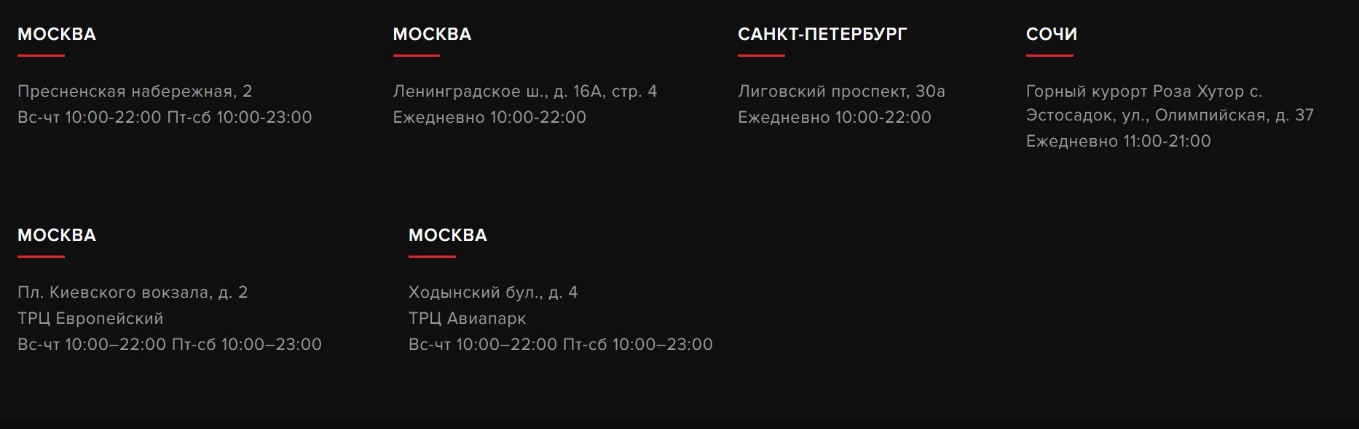 В корзине из двух форм делаем одну. Не возникает желания заполнять столько полей. Делаем вида:ФИОТелефонАдресEmailЗабрать в бутике и способы оплаты с комментарием оставляем как есть.Очень много текста на этой странице https://th-club.ru/oplata-i-dostavka/ Оставляем на ней только информацию о доставке и оплате и упоминаем о возможности купить в рассрочку. Создаем дополнительные страницы «Рассрочка» и «Возврат товара». В рассрочку переносим информацию о рассрочке от Сбербанка. В возврат товара переносим всю информацию относительно гарантий и возврата товара.В общем каталоге вместо кнопки «Открыть для себя» делаем кнопку «Купить» Рекомендации по тегам для основных страницURLTitleDescriptionH1Рекомендуемый ЧПУhttps://th-club.ru/TAG Heuer Club - официальный сайт дилера швейцарских часов TAG Heuer в РоссииОфициальный дилер TAG Heuer (Таг Хоер) в России. В каталоге интернет-магазина TAG Heuer Club представлен широкий ассортимент популярных коллекций и эксклюзивные модели оригинальных часов TAG Heuer с расширенной гарантией.Магазин часов TAG Heuerhttps://th-club.ru/shop/aksessuary/Аксессуары для часов TAG Heuer - купить на официальном сайте и розничных магазинах | TAG Heuer ClubАксессуары для часов TAG Heuer от официального дилера в России. В каталоге интернет-магазина TAG Heuer Club представлен широкий ассортимент оригинальной продукции. Подбор по параметрам и бесплатная доставка курьером.Аксессуары https://th-club.ru/shop/chasy/Наручные часы TAG Heuer (Таг Хоер)  - купить на официальном сайте и розничных магазинах | TAG Heuer ClubНаручные часы TAG Heuer (Таг Хоер) от официального дилера TH-Club в России. Только оригинал. Цены и фото в каталоге интернет-магазина. Подбор по параметрам. Бесплатная доставка курьером по Москве и в регионы.Наручные часы TAG HeuerЧасы мужскиеМужские наручные часы Heuer (Таг Хоер)  - купить на официальном сайте и розничных магазинах | TAG Heuer ClubМужские наручные часы Heuer (Таг Хоер) от официального дилера TH-Club в России. Только оригинал. Цены и фото в каталоге интернет-магазина. Подбор по параметрам. Бесплатная доставка курьером по Москве и в регионы.Мужские наручные часы TAG Heuerhttps://th-club.ru/shop/chasy/muzhskie/Часы женскиеЖенские наручные часы Heuer (Таг Хоер)  - купить на официальном сайте и розничных магазинах | TAG Heuer ClubЖенские наручные часы Heuer (Таг Хоер) от официального дилера TH-Club в России. Только оригинал. Цены и фото в каталоге интернет-магазина. Подбор по параметрам. Бесплатная доставка курьером по Москве и в регионы.Женские наручные часы TAG Heuerhttps://th-club.ru/shop/chasy/zhesnkie/